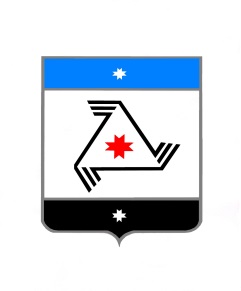 АДМИНИСТРАЦИЯ МУНИЦИПАЛЬНОГО ОБРАЗОВАНИЯ «БАЛЕЗИНСКИЙ РАЙОН»«БАЛЕЗИНО ЁРОС»  МУНИЦИПАЛ КЫЛДЫТЭТЛЭН АДМИНИСТРАЦИЕЗП О С Т А Н О В Л Е Н И Е04.04. 2016 г.        		    	              				№ 485 п. БалезиноВ соответствии со статьей 19 Федерального закона от 5 апреля 2013 года № 44-ФЗ "О контрактной системе в сфере закупок товаров, работ, услуг для обеспечения государственных и муниципальных нужд",  ПОСТАНОВЛЯЮ:1. Утвердить прилагаемые требования к порядку разработки и принятия правовых актов о нормировании в сфере закупок для обеспечения муниципальных нужд, содержанию указанных актов и обеспечению их исполнения  (Приложение № 1).	2. Настоящее постановление вступает в силу с момента подписания и распространяет свое действие на правоотношения, возникшие с 01.01.2016 г.И.О.главы Администрации                                                       В.В. НекрасовТРЕБОВАНИЯк порядку разработки и принятия правовых актов о нормировании в сфере закупок для обеспечения муниципальных нужд, содержанию указанных актов и обеспечению их исполнения(далее - Требования)1. Настоящие Требования определяют порядок разработки и принятия, содержание, обеспечение исполнения следующих правовых актов:Администрации муниципального образования «Балезинский район», отраслевыми (функциональными) органами Администрации муниципального образования «Балезинский район», (далее -  муниципальный орган), утверждающих:Правила определения нормативных затрат на обеспечение функций муниципальных органов (включая подведомственные казенные учреждения) (далее - нормативные затраты);1.2. Правила определения требований к отдельным видам товаров, работ, услуг (в том числе предельные цены товаров, работ, услуг), закупаемым для обеспечения муниципальных нужд;2. Правовые акты, указанные в пункте 1 Требований, разрабатываются в форме проектов постановлений, имеющих нормативно-правовой характер. 3. Проекты правовых актов, указанные в подпункте 1.2 пункта 1 Требований, подлежат обязательному предварительному обсуждению на заседаниях общественного совета муниципального образования «Балезинский район».4. Муниципальный орган направляет проекты соответствующих правовых актов на рассмотрение общественного совета.Рассмотрение проектов  правовых актов, указанных в подпункте 1.2. пункта 1 Требований, на заседаниях общественного совета осуществляется в порядке, определенном муниципальными правовыми актами о создании общественного совета.Докладчиком на заседании общественного совета по вопросам о проектах правовых актов, указанных в подпункте 1.2. пункта 1 Требований, является муниципальный орган, разработавший правовые акты.5. По результатам рассмотрения проектов правовых актов, общественный совет принимает одно из следующих решений:5.1. О необходимости доработки проекта правового акта;5.2. О возможности принятия правового акта.6. В случае принятия общественным советом решения, указанного в подпункте 5.1 пункта 5 Требований, муниципальный орган дорабатывает  проекты правовых актов.7. Правовые акты, предусмотренные пунктом 1 Требований, должны содержать случаи внесения изменений в указанные акты и сроки их внесения.8. Правовые акты муниципального органа, утверждающие требования к отдельным видам товаров, работ, услуг, закупаемым муниципальным органом и подведомственными казенными учреждениями и бюджетными учреждениями, должен содержать следующие сведения:8.1.  Наименования заказчиков, в отношении которых устанавливаются требования к отдельным видам товаров, работ, услуг (в том числе предельные цены товаров, работ, услуг);8.2. Перечень отдельных видов товаров, работ, услуг с указанием характеристик (свойств) и их значений.9. Муниципальный орган разрабатывает и утверждает индивидуальные, установленные для каждого работника, и (или) коллективные, установленные для нескольких работников, нормативы количества и (или) цены товаров, работ, услуг по структурным подразделениям указанных органов.10. Правовые акты муниципального органа должны позволять обеспечить нужды заказчиков и не приводить к закупке товаров, работ, услуг, имеющих  избыточное потребительские свойства или, являющихся предметами роскоши в соответствии с законодательством Российской Федерации.11. Правовые акты муниципального органа, утверждающие нормативные затраты на обеспечение муниципальным органом своих функций и функций подведомственных казенных учреждений, должны содержать:11.1. Способ расчета нормативных затрат, для которых правилами определения нормативных затрат на обеспечение  функций муниципального органа и подведомственных казенных учреждений не установлен порядок расчета;11.2. Нормативы количества и (или) цены товаров, работ, услуг, в том числе сгруппированные по должностям работников и (или) категориям должностей работников.12. Правовые акты, указанные в пункте 1 Требований, могут устанавливать требования к отдельным видам товаров, работ, услуг, закупаемым одним или несколькими заказчиками, и (или) нормативные затраты на обеспечение функций муниципального органа, и (или) подведомственных казенных учреждений.13. Требования к отдельным видам товаров, работ, услуг и нормативные затраты применяются для обоснования объекта и (или) объектов закупки соответствующего заказчика.14.Утвержденные правовые акты о нормировании в сфере закупок подлежат размещению в единой информационной системе в  сфере закупок  в соответствии с  частью 6 статьи 19 Федерального закона от 5 апреля 2013 года № 44-ФЗ  «О контрактной системе в сфере закупок товаров, работ, услуг для обеспечения государственных и муниципальных нужд»Об утверждении требований к порядку разработки и принятия правовых актов о нормировании в сфере закупок для обеспечения муниципальных нужд, содержанию указанных актов и обеспечению их исполненияПриложение № 1 к постановлению Администрации муниципального
 образования «Балезинский район» 
 от «___»________2016 года  № 